BROCHURE OUDERS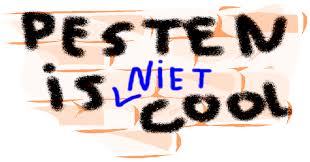 Gemeentelijke BasisschoolSPRINGPLANKDries 263380 Glabbeekwww.gemeenteschool-glabbeek.bePesten ! Wij zeggen neen !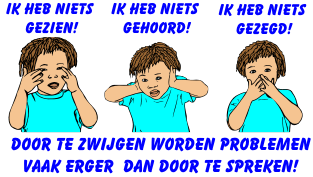 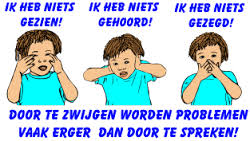 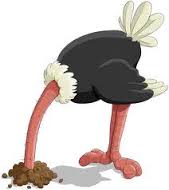 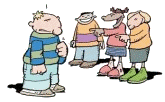 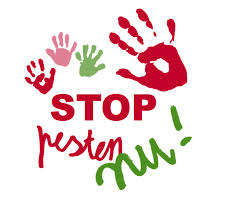 